North Cobb High School Course SyllabusGSE Precalculus YGSE Precalculus Y is a single semester course which explores the topics of trigonometry, matrices, conic sections, vectors and probability.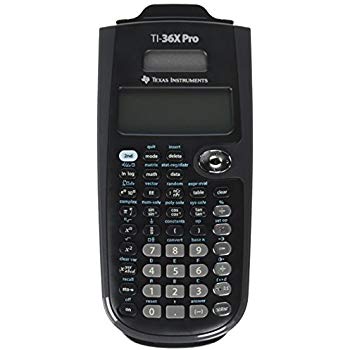 Required MaterialsStudents who are organized and adequately prepared for class will find the greatest chance for success.  Please bring to class daily a 3-ring binder, pencils and erasers, highlighter pen, loose-leaf paper, and graphing or scientific calculator (recommended TI-36 Pro by Texas Instruments).  Please make sure your calculator has matrix capability.Textbook  McGraw – Hill’s Precalculus with Trigonometry Concepts and Applications is available for checkout by request.  Students may leave their textbook at home to use as an additional resource.Electronic ResourcesOur class webpage can be accessed through the North Cobb High School home page or directly through yegmath.weebly.com.  Students should check here frequently for worked out solutions to select homework problems and test reviews.Grading SystemIn Synergy, the class is broken into three categories:  formative, summative, and cumulative tests.  Formative grades are comprised of homework, tickets out the door, oral assessments, quizzes and other daily tasks; they will be weighted at 35%. Summative assessments include tests and projects; they will weighted at 50%. Cumulative Tests consists of the mid-term and final exams; they will be weighted at 15% of the overall class grade.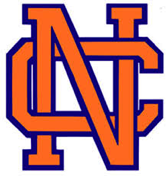 How to be successful in my classPlease come to class on time and prepared to learn.  Keep up with your assignments on a timely basis.  Do not wait until the day before the test to get help!  Be respectful of the learning environment and courteous to all other students.  The use of electronic equipment for purposes unrelated to what’s going on in the classroom is ill-advised.  Please be aware that the habitual use of cell phones and game players is compromising your chance of academic success.Standards for Math PracticeIt is standard practice in the math classroom for students to show work, i.e. how they arrived at their solution.  It follows that answers alone are rarely acceptable.  For this reason, all steps (or a written explanation) must accompany each problem.  No Work = No CreditExtra Help/ TutoringLearning math is heavily dependent on practicing skills and building cumulative knowledge. Please take advantage of after-school tutoring hours and recognize the difficulties in falling behind the class.  I offer extra help Tuesdays and Thursdays after school from 3:30 until 4:30.  Throughout the semester, additional times leading up to tests will be announced.  Students may seek help from other teachers in the math department.  A copy of the tutoring schedule is available on the school website.Special DatesWelcome back to another exciting spring semester at North Cobb. Just a bit about me: I earned my BS in Mathematics at Lynchburg College in Virginia in 1984 and a BS in Mathematics Education at Kennesaw State University in 2002.  I received my Masters in Mathematics Education at Kennesaw State in 2008.  This is my 17th year teaching at North Cobb High School.  Thank you for entrusting me with the education of your child; I will do my best to be a positive influence in their high school careers and beyond.  Please help your student in acquiring the supplies needed, encouraging good study habits, and supporting their learning efforts.Please complete and return this form to the teacher.  The copy of the syllabus stays in the student’s notebook.I have read the syllabus for GSE Precalculus Y and understand the policies and expectations for the course._________________________________________		_________________________________________                     Student’s name						Student’s signature_________________________________________		_________________________________________	       Parent’s/Guardian’s name				Parent’s/Guardian’s signature__________________________________________________________________________________________What is the best way to contact you if I should need to reach you by phone?           Parent/Guardian  __________________________________       phone number  ___________________Parent/Guardian  __________________________________        phone number  ___________________What is the the best way to contact you be e-mail (please feel free to skip if you sent a test-message).       Parent/guardian e-mail   ______________________________________________________________        Parent/guardian e-mail   ________________________________________________________________________________________________________________________________________________________Parents, please complete:  “I am proud of my child because. . . CategoryFormativeSummativeCumulative TestsTotalWeight35%50%15%100%Monday, January 7Begin 2nd semesterFriday, January 111st Semester Report Card DistributionMonday, January 21MLK, Jr.  HolidayFebruary 18 - 22Winter BreakFriday, March 14th 6-week Progress Report DistributionApril 1 -5Spring BreakTuesday, April 235th 6-week Progress Report DistributionWednesday, May 22Last Day of School